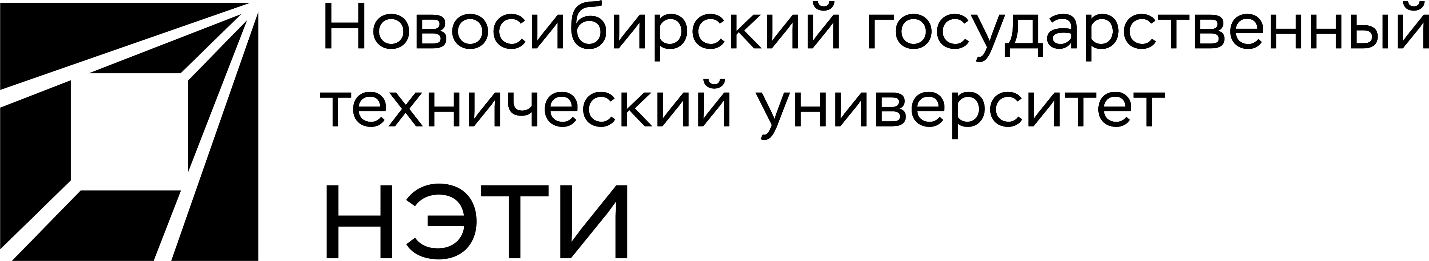 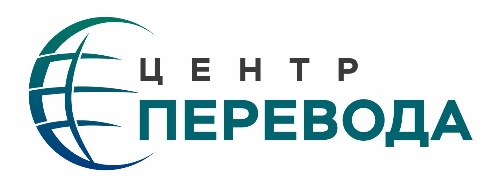 Федеральное государственное бюджетное образовательное учреждение высшего образования «Новосибирский государственный технический университет»Кафедра иностранных языков ТФ «____» _________  20__ г.  УТВЕРЖДАЮ:Заведующий кафедрой ИЯ ТФ____________ к.фил.н.  А.И. Бочкарев«_____» ___________________ 2023 г.ОТЧЕТо прохождении переводческой практикипо программе профессиональной переподготовки«Переводчик в сфере профессиональной коммуникации»слушателя А.П. ИвановаКурсовой координатор практики	 _____________________ Л. Ф. Лучихина(личная подпись, дата)Новосибирск 2023 г.